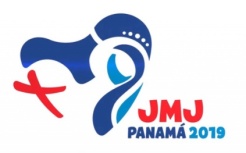 PASTORALE GIOVANILE – ABRUZZO-MOLISESCHEDA DI ISCRIZIONE GMG DI PANAMA 2019DIOCESI DI ________________________NOMECOGNOMEDATA E  LUOGO DI NASCITAINDIRIZZO DI RESIDENZA (via, civico)CAP CITTA’ E PROVINCIAC.F.CELLULAREMAIL N°  DEL PASSAPORTODATA DI EMISSIONE DEL PASSAPORTODATA DI SCADENZA DEL PASSAPORTORILASCIATO DAEVENTUALI  INTOLLERANZE  ALIMENTARI:PAGAMENTI:          ACCONTO +         SALDO (NOTE PAGAMENTI a cura dell’organizzazione)NOTE:Da allegare fotocopie:  Carta di identità / passaporto / tesserino sanitarioRiempire la scheda al PC e inviarla a:  pastoralegiovanile@teramoatri.itGMG DI PANAMA Ci si organizzerà con una delegazione unica per Abruzzo-Molise di 70 persone Partenza da ROMA FIUMICINO: 19 gennaio  RITORNO: 3 febbraio 2019 Costo del viaggio aereo a/r 884 euro (Luftansa) – 11/13 ore di volo totaliTutti i pellegrini italiani vivranno il gemellaggio nelle famiglie di una diocesi a 300 km da Panama (Trikè)Al costo del volo si deve aggiungere: il PACCHETTO GMG.  200/215€spese per i giorni successivi alla Gmg che non sono coperti dal pacchetto varieGli italiani non hanno bisogno del Visto sul passaporto ma altre nazionalità sì. Sono previsti due contributi per alleggerire i costi dell’iscrizione: uno da parte della CEAM e l’altro da parte della Diocesi di provenienzaIl vescovo Pietro Santoro ha già anticipato l’acconto (340 euro a persona) dei 70 iscritti per fermare il volo. Per questo abbiamo un prezzo molto vantaggioso.Si può procedere, in base agli iscritti della propria diocesi, a restituire l’anticipo effettuato entro e non oltre il 15 novembre.APPENA EFFETTUATO IL BONIFICO MANDARE LA RICEVUTA (o foto della ricevuta) a : betta.bettina@libero.it  e pastoralegiovanile@teramoatri.it DATI PER BONIFICO:INTESTATO A PIETRO SANTOROIBAN: IT68H0306940441100000003275CAUSALE: ACCONTO VOLO PANAMA